Poštovani roditelji,Potaknuti tragedijom koja se dogodila u beogradskoj osnovnoj školi želimo vam se obratiti iz pozicije stručnjaka svakodnevno okruženih s  djecom. Kada se dogodi situacija ovako velikog razmjera i tragičnih posljedica ljudi imaju potrebu razgovarati, analizirati, ponekad čak i tražiti krivca. S druge strane neki su možda potpuno bez riječi. Vjerojatno ćemo se svi složiti da djecu treba zaštititi kako i od ovakvih događaja, tako i od različitih vijesti kojima su izloženi.Obraćamo Vam se upravo s apelom da svi zajedno i ovaj put budemo djeci oslonac, da im pokušamo pružiti sigurnost i putokaz. Da im pokažemo da je ovo strašan pojedinačni događaj, da  suosjećamo sa obiteljima i zajednicom i da i dalje ustrajemo graditi bolji svijet u kakvom želimo živjeti.Od jučer smo se i sami zapitali, vjerojatno poput Vas, što se to događa u dječjim mislima i kako primjereno odgovoriti na uočene izazove koji su prisutni u okruženju. Sustav podrške, međusobno povjerenje, prihvaćanje i razumijevanje su temelj na kojem gradimo budućnost. Potaknite djecu na razgovor, pokušajte  saznati o čemu razmišljaju, što ih pokreće, što im nedostaje ili što im se događa. Ukoliko postoji nešto što Vas zabrinjava razgovarajte sa stručnjacima: mi smo ovdje za Vas i tražit ćemo način kako Vam pomoći u različitim situacijama. Problemi s kojima se djeca suočavaju su odgovornost svih nas odraslih.Pozivamo vas da u subotu, 20. svibnja ponesete dekice i sa nama obilježite Međunarodni Dan obitelji kroz razne aktivnosti koje za Vas osmišljavamo i da svi zajedno budemo promjena koju želimo vidjeti.Možda će djeca koja su starija i čula su za događaj željeti sa vama razgovarati. Prenosimo Vam savjet stručnjaka sa Hrabrog telefona  na koji način sa djecom  razgovarati na temu pucnjave.U mislima smo sa žrtvama jučerašnjeg tragičnog događaja u Beogradu i njihovim roditeljima, obiteljima, prijateljima, školskim kolegama, učiteljima i sugrađanima. Duboko žalimo zbog gubitka dječjih života i izražavamo našu iskrenu sućut svima pogođenima tragedijom.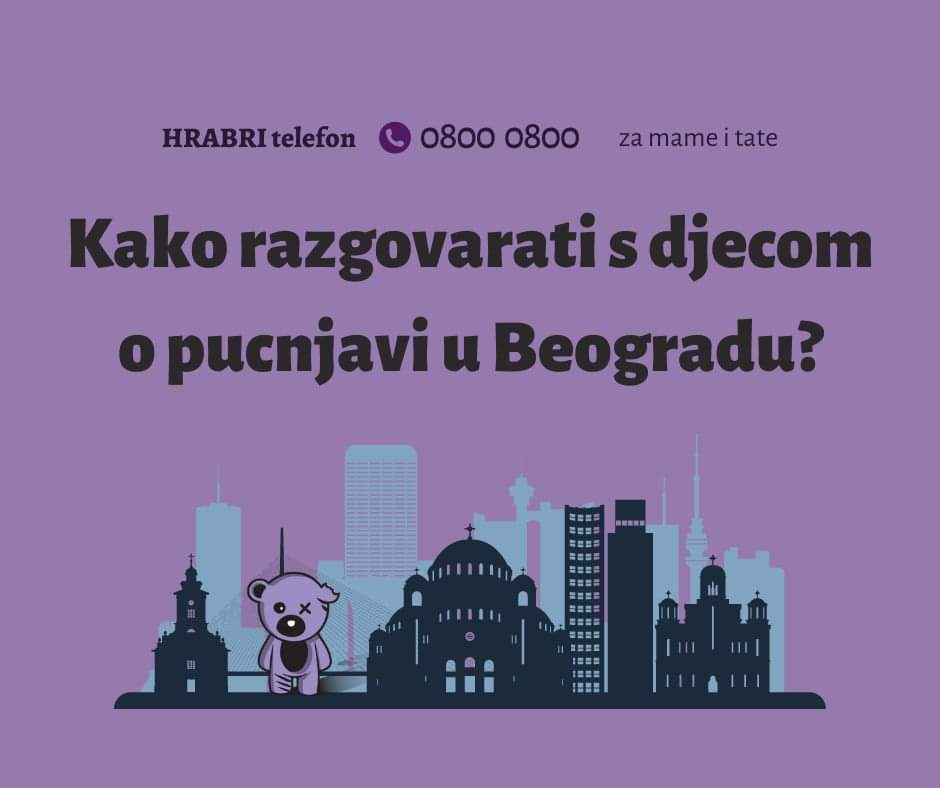 Vijesti poput jučerašnje mogu izazvati osjećaje tuge, tjeskobe, ljutnje, straha i bespomoćnosti, kako kod odraslih, tako i kod djece. Ako niste sigurni kako razgovarati s djetetom, evo što možete učiniti:Dajte djetetu prostora da vam kaže što zna i osjeća. S obzirom na količinu različitih informacija u medijskom prostoru, dobro je pustiti djecu da prva govore. Tako ćete dobiti uvid u to je li dijete uopće čulo za događaj, što sve zna i jesu li se pojavili ikakvi strahovi. Manja djeca možda ne znaju da je došlo do pucnjave ako su manje izložena medijima, a u tom slučaju nije potrebno objašnjavati im što se dogodilo.Nešto starija djeca koja više vremena provode na društvenim mrežama, novinskim portalima i gledajući televiziju vjerojatno imaju neke informacije, a ne zaboravite i da mogu saznati mnogo toga od vršnjaka. Iako roditelji ponekad ne žele razgovarati s djecom o uznemirujućim događajima kako bi ih zaštitili, važno je da ne budu sami u tumačenju onoga što čuju oko sebe.Prihvatite djetetove osjećaje i umirite strahove. Dajte djeci do znanja da su svi njihovi osjećaji prirodni i da ste tu za njih. Strahove možete umiriti naglašavanjem da su ovakvi događaji iznimno rijetki i da postoje odrasli koji su tu da ih zaštite. Ako primjećujete da je dijete napeto i tjeskobno, možete zajedno isprobati neke tehnike relaksacije (https://tinejdzeri.hrabritelefon.hr/clanci/tehnike-relaksacije/) ili mindfulnessa (https://www.poliklinika-djeca.hr/aktualno/novosti/besplatna-brosura-kratke-vjezbe-mindfulnessa-za-djecu-za-prepoznavanje-i-kontrolu-neugodnih-osjecaja-i-ponasanja/). Razlikujte činjenice od dezinformacija i postavite granice u vezi izloženosti medijima.Prirodno je osjećati potrebu da budete informirani, no pretjerano praćenje novosti može povećati zabrinutost. To posebno vrijedi za senzacionalističke fotografije djece i članova obitelji, koje narušavaju dostojanstvo prikazanih osoba, a osim toga nemaju informativnu vrijednost. Potaknite djecu na razmišljanje o vjerodostojnosti izvora i o tome jesu li informacije koje dobivaju relevantne i provjerljive. Kako biste izbjegli pretjeranu brigu i preplavljenost, odredite vrijeme u danu bez mobitela i drugih medija. Pratite vlastite emocionalne reakcije i potražite podršku za sebe. U razgovoru s djetetom budite smireni i izbjegavajte nagađanja o tome hoće li se ovakva pucnjava ponoviti i što je uzrokovalo postupak počinitelja. Nemojte se usmjeravati na stereotipe o počinitelju nego se umjesto toga zadržite na činjenicama i vlastitim osjećajima. Ako primijetite da vam je teško skrenuti misli s teških tema ili da vas preplavljuju neugodne emocije, potražite podršku i pomoć stručnjaka. Nitko se ne treba sam nositi sa svojim brigama!Ako biste htjeli s nekime razgovarati o ovoj temi, pozivamo vas da nazovete našu besplatnu i anonimnu liniju za mame i tate na broju 0800 0800 radnim danom od 9 do 20 sati ili nam pišite na savjet@hrabritelefon.hr Djeca mogu nazvati našu liniju na broju 116 111 ili nam pisati na chat radnim danom od 15 do 19. Tu smo za vas!Stručni tim OŠ Borovje